Welcome to Zion!
Guests please record your attendance on a pink pad in the pew rack and let us know how we can be of service to you.  Holy Communion at ZionThe Lord’s Supper is celebrated at this congregation as Jesus has given it. As he says, our Lord gives into our mouths not only bread and wine but his very body and blood to eat and to drink for the forgiveness of sins and to strengthen our union with him and with one another. Our Lord invites to his table those who trust his words, repent of all sin, and set aside any refusal to forgive and love as he forgives and loves us, that they may show forth his death until he comes.Because those who eat and drink our Lord’s body and blood unworthily do so to their great harm and because Holy Communion is a confession of the faith which is confessed at this altar, any who are not yet instructed, in doubt, or who hold a confession differing from that of this congregation and The Lutheran Church—Missouri Synod, and yet desire to receive the sacrament, are asked first to speak with our pastor.  He is happy to visit with you about the Christian faith and how to receive the Lord’s Supper for your good and for the good of others.  All communicants need to register in the narthex prior to the service.The Risen Christ Breathes His Peace in the Holy AbsolutionThe crucified and risen Lord Jesus appeared to His apostles on the first Easter Sunday. He “came and stood among them,” and with His Word and the wounds in “his hands and his side,” He granted them His peace (John 20:19–20). He sent them as ministers of the Gospel in His name to bestow the life-giving Holy Spirit for us and for His whole Church through the forgiveness of sins (John 20:21–23). Through this apostolic ministry, He calls us to believe that He “is the Christ, the Son of God,” so that by such faith we “may have life in his name” (John 20:31). The apostles “have seen and heard” this divine life manifested in the flesh of Christ, and those who succeed them in this apostolic ministry now proclaim that same Absolution to us, so that we “too may have fellowship” with the risen Christ, with the apostles and “with one another” (1 John 1:1–7). The one, holy, catholic and apostolic Church lives by “their testimony to the resurrection of the Lord Jesus,” and all who believe this Word are “of one heart and soul,” because in Him they truly have “everything in common” (Acts 4:32–33).In Our PrayersMembers of Zion:Family and Friends of Zion Members:ZIONLUTHERANCHURCH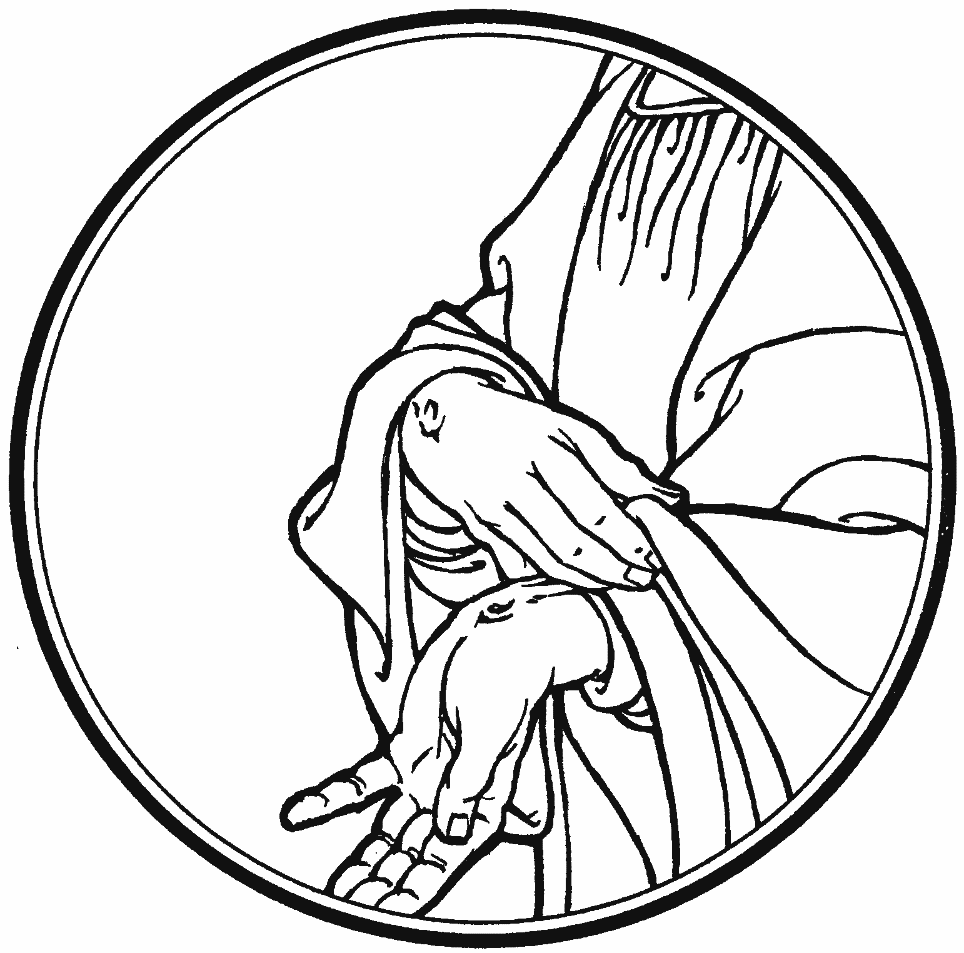 KEARNEY, NEBRASKAMarc & Lyn HoffmanAwaiting AdoptionAmy HodgsonExpectant motherJudy AhrensHealingVaughn AlbrechtHealingDiane AltwineHealingBruce BrooksHealingElaine BussHealingLyle ColsdenHealingMax & Vera EhrlichHealingPat FlodineHealingVi FoxHealingValarie GantHealingArnold & Ramona GauntHealingCharlie MarienauHealingChris NuttelmanPlacementLavonne PetersonHealingSara SchmidtHospice CareHulda SmithHealingGretchen TrampeHealingFamily & Friends of Ruby WestmanGriefPastor Don Becker and his grandson Nathan Pastor Don Becker and his grandson Nathan Pastor Don Becker and his grandson Nathan Pastor Don Becker and his grandson Nathan Pastor Don Becker and his grandson Nathan Pastor Don Becker and his grandson Nathan Pastor Don Becker and his grandson Nathan Pastor Don Becker and his grandson Nathan Pastor Don Becker and his grandson Nathan Pastor Don Becker and his grandson Nathan Pastor Don Becker and his grandson Nathan Pastor Don Becker and his grandson Nathan Cancer David Blessen (Margaret Smith’s brother)David Blessen (Margaret Smith’s brother)David Blessen (Margaret Smith’s brother)David Blessen (Margaret Smith’s brother)David Blessen (Margaret Smith’s brother)David Blessen (Margaret Smith’s brother)David Blessen (Margaret Smith’s brother)David Blessen (Margaret Smith’s brother)David Blessen (Margaret Smith’s brother)David Blessen (Margaret Smith’s brother)David Blessen (Margaret Smith’s brother)David Blessen (Margaret Smith’s brother)HealingFamily of Loretta Colter (Carol Florang’s sister)Family of Loretta Colter (Carol Florang’s sister)Family of Loretta Colter (Carol Florang’s sister)Family of Loretta Colter (Carol Florang’s sister)Family of Loretta Colter (Carol Florang’s sister)Family of Loretta Colter (Carol Florang’s sister)Family of Loretta Colter (Carol Florang’s sister)Family of Loretta Colter (Carol Florang’s sister)Family of Loretta Colter (Carol Florang’s sister)Family of Loretta Colter (Carol Florang’s sister)Family of Loretta Colter (Carol Florang’s sister)Family of Loretta Colter (Carol Florang’s sister)GriefKen Erickson (Friend of Richmond's and Florang's)Ken Erickson (Friend of Richmond's and Florang's)Ken Erickson (Friend of Richmond's and Florang's)Ken Erickson (Friend of Richmond's and Florang's)Ken Erickson (Friend of Richmond's and Florang's)Ken Erickson (Friend of Richmond's and Florang's)Ken Erickson (Friend of Richmond's and Florang's)Ken Erickson (Friend of Richmond's and Florang's)Ken Erickson (Friend of Richmond's and Florang's)Ken Erickson (Friend of Richmond's and Florang's)Ken Erickson (Friend of Richmond's and Florang's)Ken Erickson (Friend of Richmond's and Florang's)CancerMarcella Esslinger (Marilyn Fuqua’s sister)Marcella Esslinger (Marilyn Fuqua’s sister)Marcella Esslinger (Marilyn Fuqua’s sister)Marcella Esslinger (Marilyn Fuqua’s sister)Marcella Esslinger (Marilyn Fuqua’s sister)Marcella Esslinger (Marilyn Fuqua’s sister)Marcella Esslinger (Marilyn Fuqua’s sister)Marcella Esslinger (Marilyn Fuqua’s sister)Marcella Esslinger (Marilyn Fuqua’s sister)Marcella Esslinger (Marilyn Fuqua’s sister)Marcella Esslinger (Marilyn Fuqua’s sister)Marcella Esslinger (Marilyn Fuqua’s sister)CancerJeweldine Gaibler (Joyce Hartman’s mother)Jeweldine Gaibler (Joyce Hartman’s mother)Jeweldine Gaibler (Joyce Hartman’s mother)Jeweldine Gaibler (Joyce Hartman’s mother)Jeweldine Gaibler (Joyce Hartman’s mother)Jeweldine Gaibler (Joyce Hartman’s mother)Jeweldine Gaibler (Joyce Hartman’s mother)Jeweldine Gaibler (Joyce Hartman’s mother)Jeweldine Gaibler (Joyce Hartman’s mother)Jeweldine Gaibler (Joyce Hartman’s mother)Jeweldine Gaibler (Joyce Hartman’s mother)Jeweldine Gaibler (Joyce Hartman’s mother)HealingDeb Girardi (Lisa Splittgerber’s Step sister)Deb Girardi (Lisa Splittgerber’s Step sister)Deb Girardi (Lisa Splittgerber’s Step sister)Deb Girardi (Lisa Splittgerber’s Step sister)Deb Girardi (Lisa Splittgerber’s Step sister)Deb Girardi (Lisa Splittgerber’s Step sister)Deb Girardi (Lisa Splittgerber’s Step sister)Deb Girardi (Lisa Splittgerber’s Step sister)Deb Girardi (Lisa Splittgerber’s Step sister)Deb Girardi (Lisa Splittgerber’s Step sister)Deb Girardi (Lisa Splittgerber’s Step sister)Deb Girardi (Lisa Splittgerber’s Step sister)CancerOwen Gregoire (Lovita Hinner’s nephew)Owen Gregoire (Lovita Hinner’s nephew)Owen Gregoire (Lovita Hinner’s nephew)Owen Gregoire (Lovita Hinner’s nephew)Owen Gregoire (Lovita Hinner’s nephew)Owen Gregoire (Lovita Hinner’s nephew)Owen Gregoire (Lovita Hinner’s nephew)Owen Gregoire (Lovita Hinner’s nephew)Owen Gregoire (Lovita Hinner’s nephew)Owen Gregoire (Lovita Hinner’s nephew)Owen Gregoire (Lovita Hinner’s nephew)Owen Gregoire (Lovita Hinner’s nephew)HealingJames Hatfield (Jim & Jan’s father)James Hatfield (Jim & Jan’s father)James Hatfield (Jim & Jan’s father)James Hatfield (Jim & Jan’s father)James Hatfield (Jim & Jan’s father)James Hatfield (Jim & Jan’s father)James Hatfield (Jim & Jan’s father)James Hatfield (Jim & Jan’s father)James Hatfield (Jim & Jan’s father)James Hatfield (Jim & Jan’s father)James Hatfield (Jim & Jan’s father)James Hatfield (Jim & Jan’s father)HealingElizabeth Hinrichs (Adam & Jami Helmbrecht’s friend)Elizabeth Hinrichs (Adam & Jami Helmbrecht’s friend)Elizabeth Hinrichs (Adam & Jami Helmbrecht’s friend)Elizabeth Hinrichs (Adam & Jami Helmbrecht’s friend)Elizabeth Hinrichs (Adam & Jami Helmbrecht’s friend)Elizabeth Hinrichs (Adam & Jami Helmbrecht’s friend)Elizabeth Hinrichs (Adam & Jami Helmbrecht’s friend)Elizabeth Hinrichs (Adam & Jami Helmbrecht’s friend)Elizabeth Hinrichs (Adam & Jami Helmbrecht’s friend)Elizabeth Hinrichs (Adam & Jami Helmbrecht’s friend)Elizabeth Hinrichs (Adam & Jami Helmbrecht’s friend)Elizabeth Hinrichs (Adam & Jami Helmbrecht’s friend)HealingRoger Hoffman (Marc’s father)Roger Hoffman (Marc’s father)Roger Hoffman (Marc’s father)Roger Hoffman (Marc’s father)Roger Hoffman (Marc’s father)Roger Hoffman (Marc’s father)Roger Hoffman (Marc’s father)Roger Hoffman (Marc’s father)Roger Hoffman (Marc’s father)Roger Hoffman (Marc’s father)Roger Hoffman (Marc’s father)Roger Hoffman (Marc’s father)HealingTyler Holland (Quinten Lange’s brother –in-law)Tyler Holland (Quinten Lange’s brother –in-law)Tyler Holland (Quinten Lange’s brother –in-law)Tyler Holland (Quinten Lange’s brother –in-law)Tyler Holland (Quinten Lange’s brother –in-law)Tyler Holland (Quinten Lange’s brother –in-law)Tyler Holland (Quinten Lange’s brother –in-law)Tyler Holland (Quinten Lange’s brother –in-law)Tyler Holland (Quinten Lange’s brother –in-law)Tyler Holland (Quinten Lange’s brother –in-law)Tyler Holland (Quinten Lange’s brother –in-law)Tyler Holland (Quinten Lange’s brother –in-law)HealingLindsey Kaminski (Adam Helmbrecht’s cousin)Lindsey Kaminski (Adam Helmbrecht’s cousin)Lindsey Kaminski (Adam Helmbrecht’s cousin)Lindsey Kaminski (Adam Helmbrecht’s cousin)Lindsey Kaminski (Adam Helmbrecht’s cousin)Lindsey Kaminski (Adam Helmbrecht’s cousin)Lindsey Kaminski (Adam Helmbrecht’s cousin)Lindsey Kaminski (Adam Helmbrecht’s cousin)Lindsey Kaminski (Adam Helmbrecht’s cousin)Lindsey Kaminski (Adam Helmbrecht’s cousin)Lindsey Kaminski (Adam Helmbrecht’s cousin)Lindsey Kaminski (Adam Helmbrecht’s cousin)Expectant MotherJanette Keim (Westman’s friend)Janette Keim (Westman’s friend)Janette Keim (Westman’s friend)Janette Keim (Westman’s friend)Janette Keim (Westman’s friend)Janette Keim (Westman’s friend)Janette Keim (Westman’s friend)Janette Keim (Westman’s friend)Janette Keim (Westman’s friend)Janette Keim (Westman’s friend)Janette Keim (Westman’s friend)Janette Keim (Westman’s friend)HealingKori Lentell (Jami Helmbrecht’s sister)Kori Lentell (Jami Helmbrecht’s sister)Kori Lentell (Jami Helmbrecht’s sister)Kori Lentell (Jami Helmbrecht’s sister)Kori Lentell (Jami Helmbrecht’s sister)Kori Lentell (Jami Helmbrecht’s sister)Kori Lentell (Jami Helmbrecht’s sister)Kori Lentell (Jami Helmbrecht’s sister)Kori Lentell (Jami Helmbrecht’s sister)Kori Lentell (Jami Helmbrecht’s sister)Kori Lentell (Jami Helmbrecht’s sister)Kori Lentell (Jami Helmbrecht’s sister)HealingHans McGraw (Michelle Millsap’s friend) Hans McGraw (Michelle Millsap’s friend) Hans McGraw (Michelle Millsap’s friend) Hans McGraw (Michelle Millsap’s friend) Hans McGraw (Michelle Millsap’s friend) Hans McGraw (Michelle Millsap’s friend) Hans McGraw (Michelle Millsap’s friend) Hans McGraw (Michelle Millsap’s friend) Hans McGraw (Michelle Millsap’s friend) Hans McGraw (Michelle Millsap’s friend) Hans McGraw (Michelle Millsap’s friend) Hans McGraw (Michelle Millsap’s friend) HealingMichelle Nerz (Norbert & Margret Smith’s daughter)Michelle Nerz (Norbert & Margret Smith’s daughter)Michelle Nerz (Norbert & Margret Smith’s daughter)Michelle Nerz (Norbert & Margret Smith’s daughter)Michelle Nerz (Norbert & Margret Smith’s daughter)Michelle Nerz (Norbert & Margret Smith’s daughter)Michelle Nerz (Norbert & Margret Smith’s daughter)Michelle Nerz (Norbert & Margret Smith’s daughter)Michelle Nerz (Norbert & Margret Smith’s daughter)Michelle Nerz (Norbert & Margret Smith’s daughter)Michelle Nerz (Norbert & Margret Smith’s daughter)Michelle Nerz (Norbert & Margret Smith’s daughter)HealingRon Meyer (Amy Woodman’s grandfather)Ron Meyer (Amy Woodman’s grandfather)Ron Meyer (Amy Woodman’s grandfather)Ron Meyer (Amy Woodman’s grandfather)Ron Meyer (Amy Woodman’s grandfather)Ron Meyer (Amy Woodman’s grandfather)Ron Meyer (Amy Woodman’s grandfather)Ron Meyer (Amy Woodman’s grandfather)Ron Meyer (Amy Woodman’s grandfather)Ron Meyer (Amy Woodman’s grandfather)Ron Meyer (Amy Woodman’s grandfather)Ron Meyer (Amy Woodman’s grandfather)HealingFamily of Lee Polhemsu ( Vaughn Albrecht’s son-in-law)Family of Lee Polhemsu ( Vaughn Albrecht’s son-in-law)Family of Lee Polhemsu ( Vaughn Albrecht’s son-in-law)Family of Lee Polhemsu ( Vaughn Albrecht’s son-in-law)Family of Lee Polhemsu ( Vaughn Albrecht’s son-in-law)Family of Lee Polhemsu ( Vaughn Albrecht’s son-in-law)Family of Lee Polhemsu ( Vaughn Albrecht’s son-in-law)Family of Lee Polhemsu ( Vaughn Albrecht’s son-in-law)Family of Lee Polhemsu ( Vaughn Albrecht’s son-in-law)Family of Lee Polhemsu ( Vaughn Albrecht’s son-in-law)Family of Lee Polhemsu ( Vaughn Albrecht’s son-in-law)Family of Lee Polhemsu ( Vaughn Albrecht’s son-in-law)GriefDon Purvis (Katie Nuttelman’s friend’s father)Don Purvis (Katie Nuttelman’s friend’s father)Don Purvis (Katie Nuttelman’s friend’s father)Don Purvis (Katie Nuttelman’s friend’s father)Don Purvis (Katie Nuttelman’s friend’s father)Don Purvis (Katie Nuttelman’s friend’s father)Don Purvis (Katie Nuttelman’s friend’s father)Don Purvis (Katie Nuttelman’s friend’s father)Don Purvis (Katie Nuttelman’s friend’s father)Don Purvis (Katie Nuttelman’s friend’s father)Don Purvis (Katie Nuttelman’s friend’s father)Don Purvis (Katie Nuttelman’s friend’s father)HealingDonna Peterson ( Lavonne Peterson’s cousin)Donna Peterson ( Lavonne Peterson’s cousin)Donna Peterson ( Lavonne Peterson’s cousin)Donna Peterson ( Lavonne Peterson’s cousin)Donna Peterson ( Lavonne Peterson’s cousin)Donna Peterson ( Lavonne Peterson’s cousin)Donna Peterson ( Lavonne Peterson’s cousin)Donna Peterson ( Lavonne Peterson’s cousin)Donna Peterson ( Lavonne Peterson’s cousin)Donna Peterson ( Lavonne Peterson’s cousin)Donna Peterson ( Lavonne Peterson’s cousin)Donna Peterson ( Lavonne Peterson’s cousin)CancerLola Walter (LaRae Crow’s sister)Lola Walter (LaRae Crow’s sister)Lola Walter (LaRae Crow’s sister)Lola Walter (LaRae Crow’s sister)Lola Walter (LaRae Crow’s sister)Lola Walter (LaRae Crow’s sister)Lola Walter (LaRae Crow’s sister)Lola Walter (LaRae Crow’s sister)Lola Walter (LaRae Crow’s sister)Lola Walter (LaRae Crow’s sister)Lola Walter (LaRae Crow’s sister)Lola Walter (LaRae Crow’s sister)HealingRev. James, Rev. Trump, Kristen MatasovskyRev. James, Rev. Trump, Kristen MatasovskyRev. James, Rev. Trump, Kristen MatasovskyRev. James, Rev. Trump, Kristen MatasovskyRev. James, Rev. Trump, Kristen MatasovskyRev. James, Rev. Trump, Kristen MatasovskyRev. James, Rev. Trump, Kristen MatasovskyRev. James, Rev. Trump, Kristen MatasovskyRev. James, Rev. Trump, Kristen MatasovskyRev. James, Rev. Trump, Kristen MatasovskyRev. James, Rev. Trump, Kristen MatasovskyRev. James, Rev. Trump, Kristen MatasovskyMissionariesKyle Melroy, John Christensen, Cole & Trent MacKleyKyle Melroy, John Christensen, Cole & Trent MacKleyKyle Melroy, John Christensen, Cole & Trent MacKleyKyle Melroy, John Christensen, Cole & Trent MacKleyKyle Melroy, John Christensen, Cole & Trent MacKleyKyle Melroy, John Christensen, Cole & Trent MacKleyKyle Melroy, John Christensen, Cole & Trent MacKleyKyle Melroy, John Christensen, Cole & Trent MacKleyKyle Melroy, John Christensen, Cole & Trent MacKleyKyle Melroy, John Christensen, Cole & Trent MacKleyKyle Melroy, John Christensen, Cole & Trent MacKleyKyle Melroy, John Christensen, Cole & Trent MacKleyMilitaryDivine Service Setting OneDivine Service Setting OneDivine Service Setting OneDivine Service Setting OneDivine Service Setting OneDivine Service Setting OneDivine Service Setting OneDivine Service Setting OneDivine Service Setting OneDivine Service Setting OneWelcome & AnnouncementsWelcome & AnnouncementsWelcome & AnnouncementsWelcome & AnnouncementsWelcome & AnnouncementsWelcome & AnnouncementsWelcome & AnnouncementsWelcome & AnnouncementsWelcome & AnnouncementsPreparationPreparationPreparationPreparationPreparationPreparationPreparationPreparationPreparationPreparationOpening HymnOpening HymnOpening HymnOpening Hymn#475#475#475#475#475#475Confession & AbsolutionConfession & AbsolutionConfession & AbsolutionConfession & AbsolutionConfession & AbsolutionConfession & AbsolutionConfession & AbsolutionConfession & Absolutionp. 151p. 151Service of the WordService of the WordService of the WordService of the WordService of the WordService of the WordService of the WordService of the WordService of the WordService of the WordIntroitIntroitIntroitBulletin InsertBulletin InsertBulletin InsertBulletin InsertBulletin InsertBulletin InsertBulletin InsertKyrieKyrieKyriep. 152-153p. 152-153p. 152-153p. 152-153p. 152-153p. 152-153p. 152-153This Is the FeastThis Is the FeastThis Is the Feastp. 155p. 155p. 155p. 155p. 155p. 155p. 155SalutationSalutationSalutationp. 156p. 156p. 156p. 156p. 156p. 156p. 156Collect of the DayCollect of the DayCollect of the DayBulletin InsertBulletin InsertBulletin InsertBulletin InsertBulletin InsertBulletin InsertBulletin InsertResponseResponseResponsep. 156p. 156p. 156p. 156p. 156p. 156p. 156First ReadingFirst ReadingFirst ReadingActs 4:32-35Acts 4:32-35Acts 4:32-35Acts 4:32-35Acts 4:32-35Acts 4:32-35Acts 4:32-35Gradual	Gradual	Gradual	Bulletin InsertBulletin InsertBulletin InsertBulletin InsertBulletin InsertBulletin InsertBulletin InsertEpistle Epistle Epistle 1 John 1:1-2:21 John 1:1-2:21 John 1:1-2:21 John 1:1-2:21 John 1:1-2:21 John 1:1-2:21 John 1:1-2:2Alleluia and VerseAlleluia and VerseAlleluia and Versep. 156p. 156p. 156p. 156p. 156p. 156p. 156Holy GospelHoly GospelJohn 20:19-31John 20:19-31John 20:19-31John 20:19-31John 20:19-31John 20:19-31John 20:19-31John 20:19-31Gospel ResponseGospel Responsep. 157p. 157p. 157p. 157p. 157p. 157p. 157p. 157Hymn of the DayHymn of the Day#470#470#470#470#470#470#470#470SermonSermonApostles’ CreedApostles’ Creedp. 159p. 159p. 159p. 159p. 159p. 159p. 159p. 159Prayer of the Church Prayer of the Church Prayer of the Church Prayer of the Church Prayer of the Church Prayer of the Church p. 159p. 159p. 159p. 159Sharing of the PeaceSharing of the PeaceSharing of the PeaceSharing of the PeaceSharing of the PeaceSharing of the PeaceGathering of the OfferingGathering of the OfferingGathering of the OfferingGathering of the OfferingGathering of the OfferingGathering of the OfferingGathering of the OfferingGathering of the OfferingGathering of the OfferingGathering of the OfferingHandchime Choir during the offeringHandchime Choir during the offeringHandchime Choir during the offeringHandchime Choir during the offeringHandchime Choir during the offeringHandchime Choir during the offeringHandchime Choir during the offeringHandchime Choir during the offeringHandchime Choir during the offeringHandchime Choir during the offeringOffertory (stand)Offertory (stand)Offertory (stand)Offertory (stand)Offertory (stand)p. 159-160p. 159-160p. 159-160p. 159-160p. 159-160Service of the SacramentService of the SacramentService of the SacramentService of the SacramentService of the SacramentService of the SacramentService of the SacramentService of the SacramentService of the SacramentService of the SacramentPrefacePrefacePrefacePrefacePrefacePrefacePrefacep. 160p. 160p. 160SanctusSanctusSanctusSanctusSanctusSanctusSanctusp. 161p. 161p. 161Prayer of ThanksgivingPrayer of ThanksgivingPrayer of ThanksgivingPrayer of ThanksgivingPrayer of ThanksgivingPrayer of ThanksgivingPrayer of Thanksgivingp. 161p. 161p. 161Lord’s PrayerLord’s PrayerLord’s PrayerLord’s PrayerLord’s PrayerLord’s PrayerLord’s Prayerp. 162p. 162p. 162Words of Our LordWords of Our LordWords of Our LordWords of Our LordWords of Our LordWords of Our LordWords of Our Lordp. 162p. 162p. 162Pax DominiPax DominiPax DominiPax DominiPax DominiPax DominiPax Dominip. 163p. 163p. 163Agnus DeiAgnus DeiAgnus DeiAgnus DeiAgnus DeiAgnus DeiAgnus Deip. 163p. 163p. 163DistributionDistributionDistributionDistributionDistributionDistributionDistribution#636, #461, #637, #483#636, #461, #637, #483#636, #461, #637, #483#636, #461, #637, #483#636, #461, #637, #483#636, #461, #637, #483#636, #461, #637, #483#636, #461, #637, #483#636, #461, #637, #483#636, #461, #637, #483Post Communion CanticlePost Communion CanticlePost Communion CanticlePost Communion CanticlePost Communion CanticlePost Communion CanticlePost Communion Canticlep. 164p. 164p. 164Post Communion CollectPost Communion CollectPost Communion CollectPost Communion CollectPost Communion CollectPost Communion CollectPost Communion Collectp. 166p. 166p. 166BenedictionBenedictionBenedictionBenedictionBenedictionBenedictionBenedictionp. 166p. 166p. 166Recessional HymnRecessional HymnRecessional HymnRecessional HymnRecessional HymnRecessional HymnRecessional Hymn#482#482#482Sun4/127:00a8:00a9:00a10:15aBirthdaysDivine ServiceEaster BreakfastDivine ServiceSunday SchoolDave HartmanMon4/137:00pBirthdaysPastor’s Conf.Mary Martha CirclesSarah Burger, Lorelie Hanneman, Jami HelmbrechtTues4/146:00p7:00pBirthdaysPastors Conf.School FoundationElders & TrusteesLinda Johnson, Lisa SplittgerberWed4/158:25a10:00a5:00a5:45pBirthdaysChapelWestman MemorialHandchimesMidweek---Thurs4/166:00pBirthdaysAccreditation Banquet---Fri4/173:45pBirthdaysAccreditation Exit Mtg.---Sat4/185:00pBirthdaysDivine Service---Sun4/199:00a10:15a10:15aDivine ServiceSunday SchoolBible Study